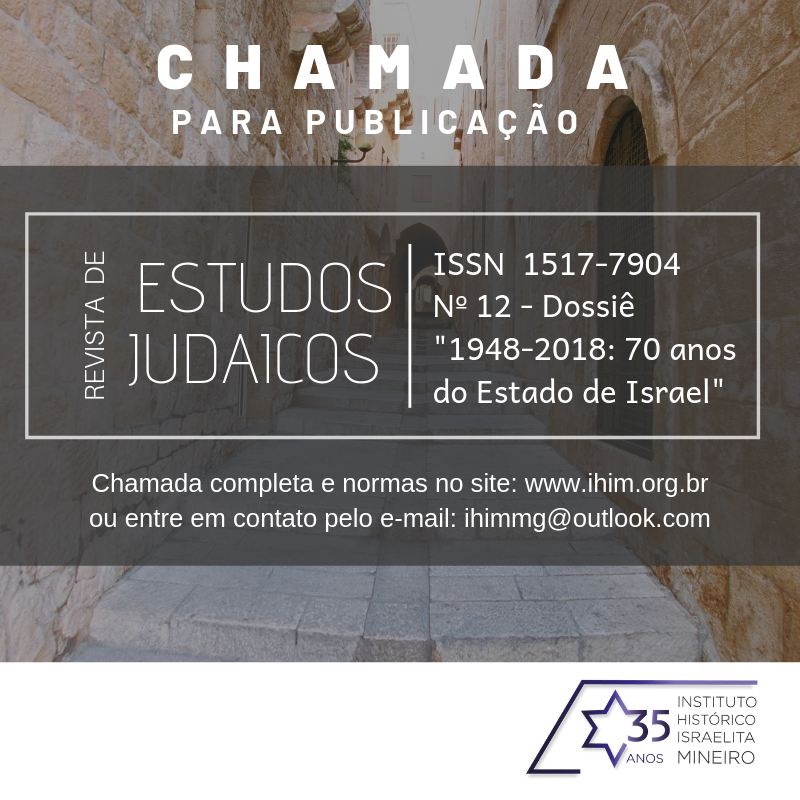 CHAMADA PARA PUBLICAÇÃO / CALL FOR PAPERSREVISTA DE ESTUDOS JUDAICOSISSN  1517-7904​  A Revista de Estudos Judaicos, criada em 1998, é um periódico anual, com avaliação de pares, mantido pelo Instituto Histórico Israelita Mineiro, instituição filiada à Federação Israelita do Estado de Minas Gerais (www.ihimmg.org.br). Tem como missão fomentar a produção científica na área dos Estudos judaicos, permitindo a pesquisadores do Brasil e do exterior divulgarem suas pesquisas e contribuírem para o debate e o progresso científico na área.​   O próximo número (nº12), referente aos anos 2017/2018, edição na qual a Revista de Estudos Judaicos comemorará 20 anos de publicação, contará com o dossiê “1948-2018: 70 anos do Estado de Israel”, além dos artigos ou resenhas acerca de outros temas ligados aos estudos judaicos em geral.  Artigos a serem publicados nesse número deverão ser enviados ao e-mail: ihimmg@outlook.com, até o final de fevereiro de 2019. As normas para publicação seguem abaixo.​Normas para a redação de trabalhos     A Revista de Estudos Judaicos do Instituto Histórico Israelita Mineiro (IHIM) privilegia temas judaicos relativos a atualidades, história, línguas, literaturas, educação, arte e religião.   Os textos, que devem ser inéditos, são apreciados pela Comissão Editorial, devendo atender às seguintes orientações: -  apresentação em uma via com páginas numeradas, fonte 12 Times New Roman, espaçamento entre linhas 1,5; - os artigos devem conter, ao todo, no mínimo 10 e no máximo  20 laudas. No caso de resenhas, no mínimo 3 e no máximo 4 laudas; -  incluir no final do artigo o currículo do autor, de no máximo 3 linhas, e o seu correio eletrônico; - as páginas devem ser configuradas no formato A4, com margem superior e esquerda de 03 cm e inferior e direita     de 2,5 cm; - o título do artigo deve vir à esquerda e, na linha abaixo, o nome do autor à direita; - os trabalhos deverão ser acompanhados de resumo de no máximo 200 palavras, na língua do texto e em inglês, e de três palavras-chave, também na língua do texto e em inglês; - as palavras em língua estrangeira devem estar em itálico, com a mesma fonte do texto principal; - a tradução de palavra(s) deve aparecer entre parênteses logo após a(s) mesmas(s); - as citações literais de até três linhas inseridas no texto devem ser transcritas exatamente como no original  e estar entre aspas;- as citações literais de mais de três linhas devem ser recuadas 1,5 cm da margem esquerda, com fonte de tamanho 10, sem aspas e com espaçamento entre linhas 1;- as citações bibliográficas devem vir no próprio texto de forma resumida, com indicação do autor, data e página, exemplo: (SCLIAR, 1983, p. 42). Deverão ser repetidas nas Referências Bibliográficas, no final do artigo, de forma completa, seguindo as normas da Associação Brasileira de Normas Técnicas - ABNT.Uma vez publicados os textos remetidos e aprovados pela Comissão Editorial e pelo Conselho Editorial, a Revista de Estudos Judaicos reserva-se todo o direito autoral, permitindo, entretanto, a sua posterior reprodução com transcrição e devida citação da fonte. Dúvidas ou mais informações: www.ihim.org.br ou pelo e-mail: ihimmg@outlook.com